ESPACE – Chapitre 1/2 Tout le cours en vidéo : https://youtu.be/2FH1GM2Nuk4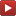 Partie 1 : La pyramide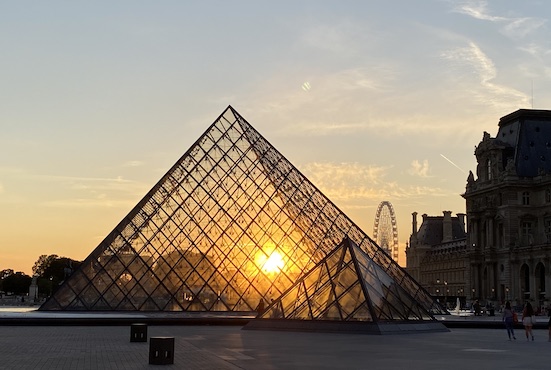 1) VocabulaireDéfinition : Une pyramide est un solide formé d’un polygone « surmonté » d’un sommet.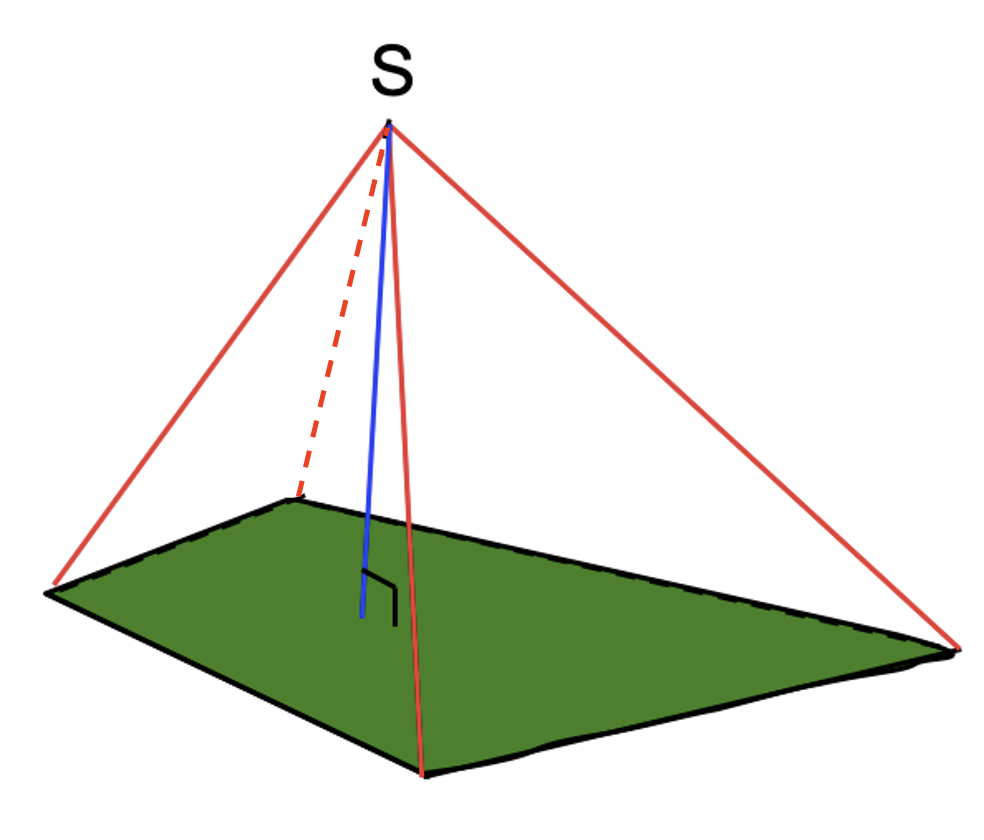 S : le sommetEn vert : la base, un polygoneEn rouge : les arêtes latéralesEn bleu : la hauteur					              Pyramide du Louvre - Paris2) Une pyramide particulière : le tétraèdreVient du grec tetra (= 4) et edros (= base)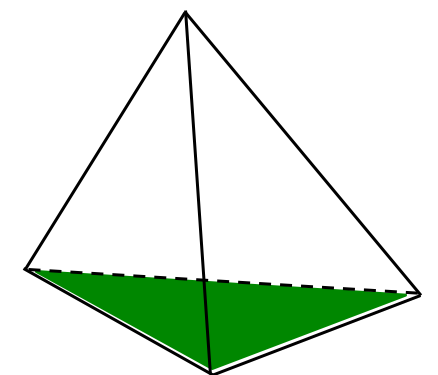 Euclide a prouvé qu’il existe seulement 5 polyèdres réguliers (toutes les faces sont des polygones réguliers) : l’icosaèdre, le dodécaèdre, le tétraèdre, le cube, l’octaèdre. Ce sont les polyèdres de Platon qui symbolisaient selon lui : l’Eau, l’Univers, le Feu, la Terre et l’Air.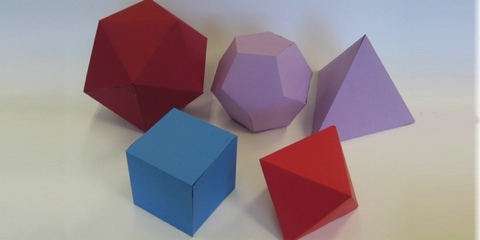 Patrons de pyramides à base rectangulaire :https://www.maths-et-tiques.fr/telech/patron_pyramide.ggb3) Patron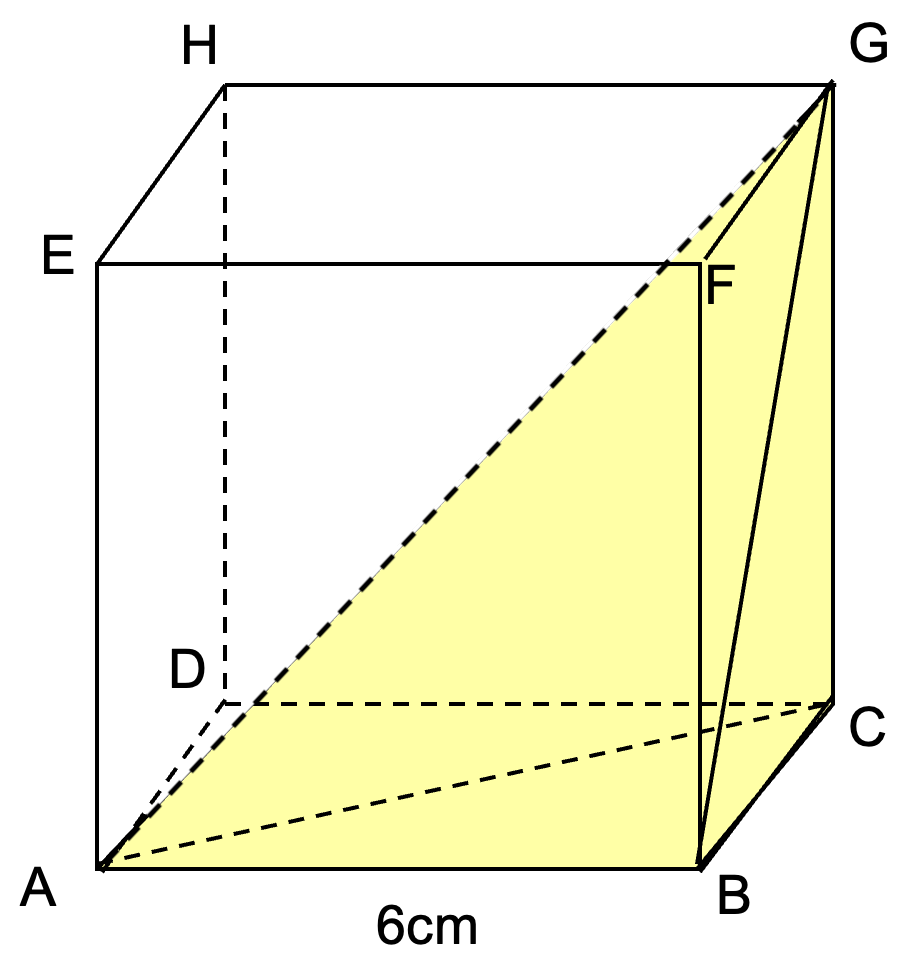 Méthode : Construire un patron d’une pyramide Vidéo https://youtu.be/GXkxA__A44AConstruire un patron de la pyramide GABC inscrite dans le cube ABCDEFGH.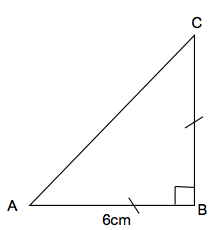 CorrectionOn commence par tracer par exemple la base de la pyramide : le triangle ABC rectangle et isocèle en B tel que AB = BC = 6 cm.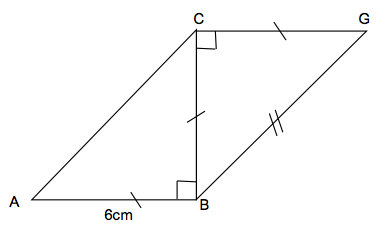 On trace ensuite la face de droite : le triangle BCG rectangle et isocèle en C tel que CG = 6 cm.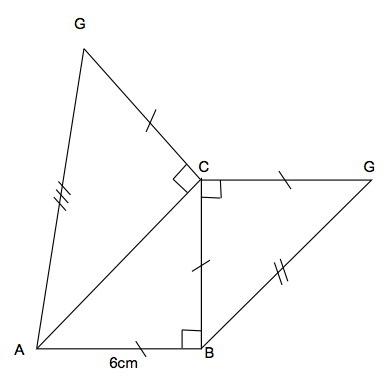                                                              On trace ensuite la face arrière :                                                              le triangle ACG rectangle en C tel que                                                              CG = 6 cm.On finit en traçant la face de devant : le triangle ABG. Pour cela, on reporte au compas les longueurs AG et BG déjà construites sur les autres triangles.Partie 2 : Le cône de révolution1) VocabulaireDéfinition : Un cône (ou cône de révolution) est un solide obtenu en faisant tourner un triangle rectangle autour d’un des côtés de l’angle droit.En grec « kônos » signifiait une pomme de pin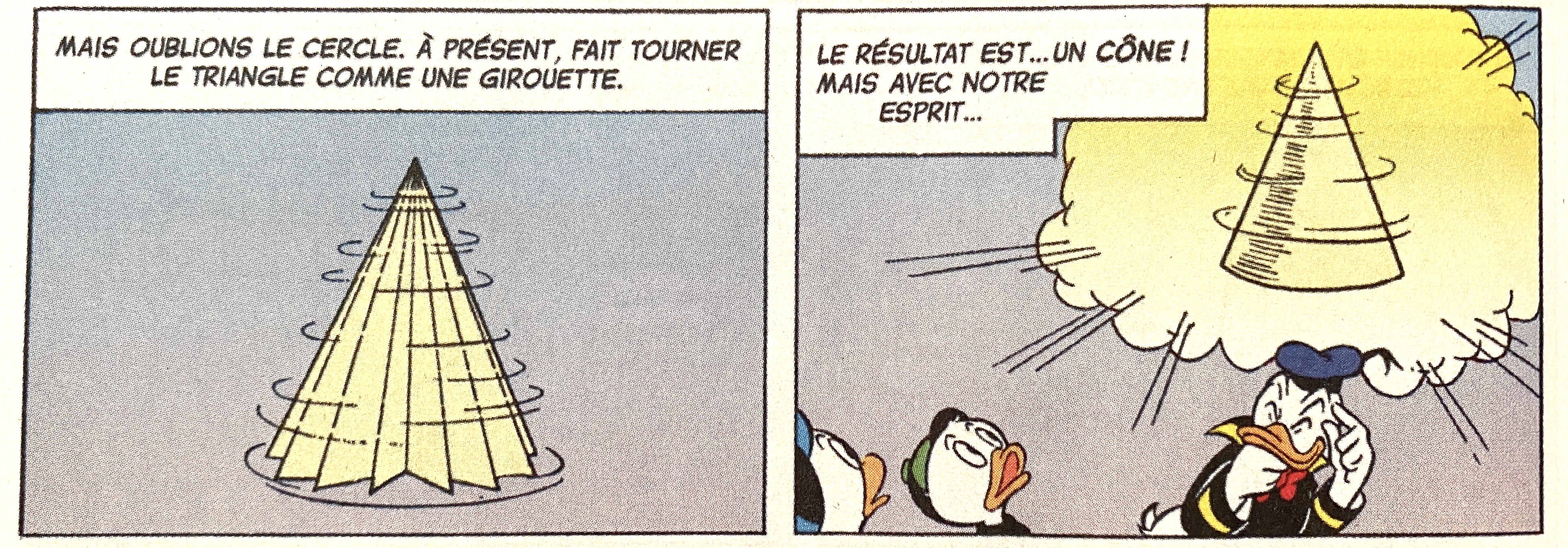   Extrait de Picsou magazine n°557 – Donald au pays des mathémagiques - www.disneymagazines.fr/S : le sommetEn vert : la base, un disqueEn rouge : les génératricesEn bleu : la hauteur2) PatronPatrons de cônes :https://www.maths-et-tiques.fr/telech/patron_cone.ggb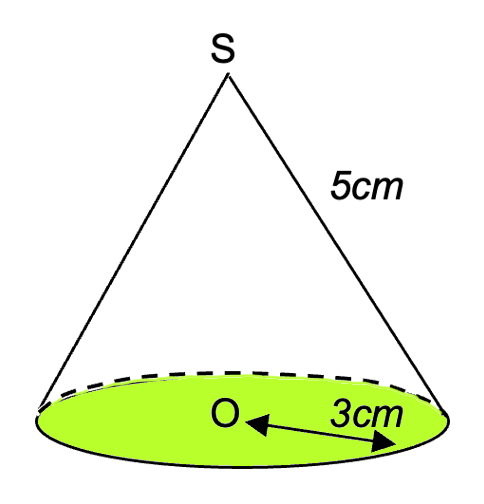 Méthode : Construire un patron d’un cône (Pour expert) Vidéo https://youtu.be/hepr9p3SvbwConstruire un patron du cône ci-contre.			       Correction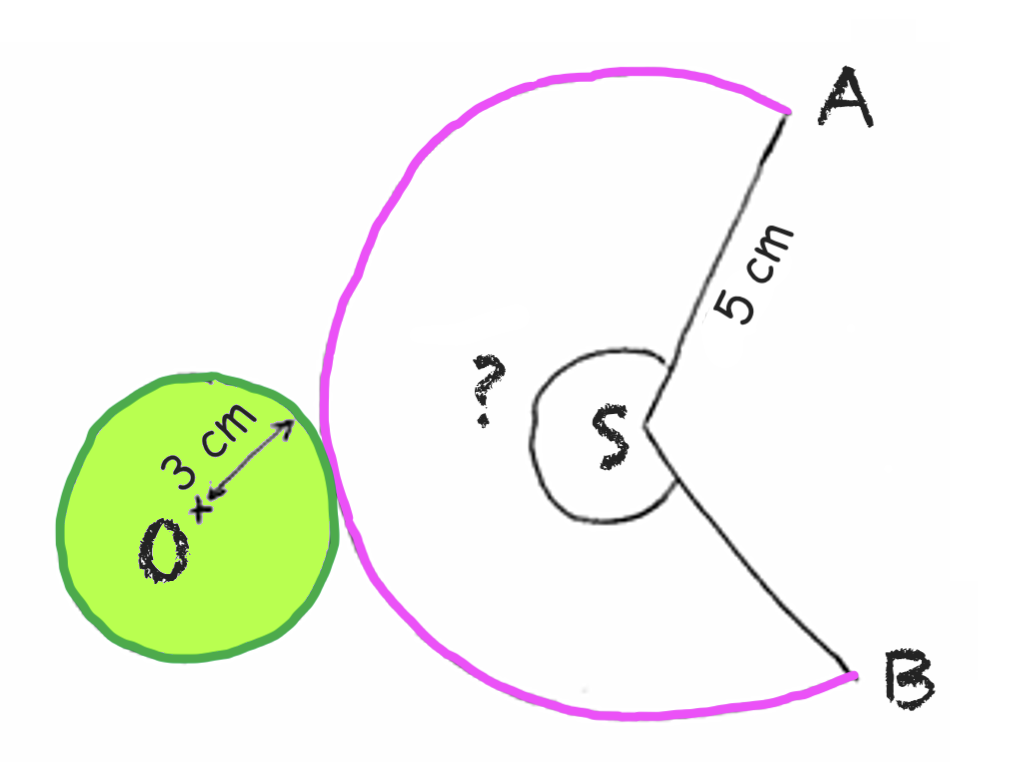 On commence par faire un patron à main levée.La base est un disque de rayon 3 cm.La surface latérale est un secteur de disque de rayon 5 cm.- La longueur de l’arc  est égale à la longueur du disque de base car ils se touchent sur la pyramide.Or, longueur du disque de base  Donc : Longueur de l’arc                  - Dans un cercle, la longueur de l’arc est proportionnelle à la mesure de l’angle au centre qui le définit.On peut calculer la longueur du cercle de centre S et de rayon  cm : .A cette longueur, on fait correspondre l’angle au centre de 360°.Pour calculer  on s’aide d’un tableau de proportionnalité.On construit ainsi le patron en vraie grandeur :     Activités de groupe : Pyramides et côneshttp://www.maths-et-tiques.fr/telech/PYRA_CONES.pdfPentagramme et pyramideshttp://www.maths-et-tiques.fr/telech/penta_pyra.pdf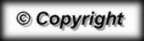 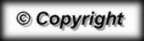 